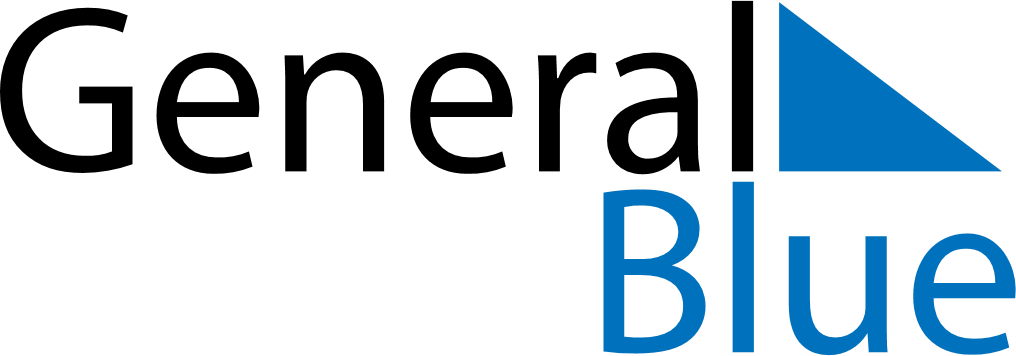 August 2024August 2024August 2024August 2024August 2024August 2024Elnesvagen, More og Romsdal, NorwayElnesvagen, More og Romsdal, NorwayElnesvagen, More og Romsdal, NorwayElnesvagen, More og Romsdal, NorwayElnesvagen, More og Romsdal, NorwayElnesvagen, More og Romsdal, NorwaySunday Monday Tuesday Wednesday Thursday Friday Saturday 1 2 3 Sunrise: 4:51 AM Sunset: 10:24 PM Daylight: 17 hours and 33 minutes. Sunrise: 4:53 AM Sunset: 10:21 PM Daylight: 17 hours and 27 minutes. Sunrise: 4:56 AM Sunset: 10:18 PM Daylight: 17 hours and 21 minutes. 4 5 6 7 8 9 10 Sunrise: 4:59 AM Sunset: 10:15 PM Daylight: 17 hours and 15 minutes. Sunrise: 5:02 AM Sunset: 10:12 PM Daylight: 17 hours and 9 minutes. Sunrise: 5:05 AM Sunset: 10:09 PM Daylight: 17 hours and 3 minutes. Sunrise: 5:08 AM Sunset: 10:06 PM Daylight: 16 hours and 57 minutes. Sunrise: 5:11 AM Sunset: 10:02 PM Daylight: 16 hours and 51 minutes. Sunrise: 5:14 AM Sunset: 9:59 PM Daylight: 16 hours and 45 minutes. Sunrise: 5:16 AM Sunset: 9:56 PM Daylight: 16 hours and 39 minutes. 11 12 13 14 15 16 17 Sunrise: 5:19 AM Sunset: 9:53 PM Daylight: 16 hours and 33 minutes. Sunrise: 5:22 AM Sunset: 9:50 PM Daylight: 16 hours and 27 minutes. Sunrise: 5:25 AM Sunset: 9:47 PM Daylight: 16 hours and 21 minutes. Sunrise: 5:28 AM Sunset: 9:43 PM Daylight: 16 hours and 15 minutes. Sunrise: 5:31 AM Sunset: 9:40 PM Daylight: 16 hours and 9 minutes. Sunrise: 5:34 AM Sunset: 9:37 PM Daylight: 16 hours and 3 minutes. Sunrise: 5:36 AM Sunset: 9:34 PM Daylight: 15 hours and 57 minutes. 18 19 20 21 22 23 24 Sunrise: 5:39 AM Sunset: 9:30 PM Daylight: 15 hours and 51 minutes. Sunrise: 5:42 AM Sunset: 9:27 PM Daylight: 15 hours and 44 minutes. Sunrise: 5:45 AM Sunset: 9:24 PM Daylight: 15 hours and 38 minutes. Sunrise: 5:48 AM Sunset: 9:20 PM Daylight: 15 hours and 32 minutes. Sunrise: 5:51 AM Sunset: 9:17 PM Daylight: 15 hours and 26 minutes. Sunrise: 5:53 AM Sunset: 9:14 PM Daylight: 15 hours and 20 minutes. Sunrise: 5:56 AM Sunset: 9:11 PM Daylight: 15 hours and 14 minutes. 25 26 27 28 29 30 31 Sunrise: 5:59 AM Sunset: 9:07 PM Daylight: 15 hours and 8 minutes. Sunrise: 6:02 AM Sunset: 9:04 PM Daylight: 15 hours and 2 minutes. Sunrise: 6:04 AM Sunset: 9:01 PM Daylight: 14 hours and 56 minutes. Sunrise: 6:07 AM Sunset: 8:57 PM Daylight: 14 hours and 50 minutes. Sunrise: 6:10 AM Sunset: 8:54 PM Daylight: 14 hours and 43 minutes. Sunrise: 6:13 AM Sunset: 8:50 PM Daylight: 14 hours and 37 minutes. Sunrise: 6:15 AM Sunset: 8:47 PM Daylight: 14 hours and 31 minutes. 